Apertura de la reunión y palabras de bienvenidaAprobación del orden del díaPresentación de las contribuciones recibidasDiscusión de las contribuciones y acuerdo sobre la propuesta al GADT-20/3Otros asuntos_______________Grupo de Trabajo del GADT sobre los preparativos de la CMDT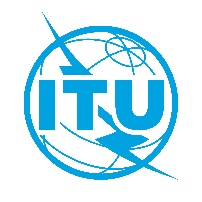 20 de octubre de 2020, VirtualGrupo de Trabajo del GADT sobre los preparativos de la CMDT20 de octubre de 2020, VirtualGrupo de Trabajo del GADT sobre los preparativos de la CMDT20 de octubre de 2020, VirtualDocumento TDAG-WG-Prep/20-S20 de octubre de 2020Original: inglésOrigen:Directora, Oficina de Desarrollo de las TelecomunicacionesDirectora, Oficina de Desarrollo de las TelecomunicacionesTítulo:Proyecto de orden del día Proyecto de orden del día 